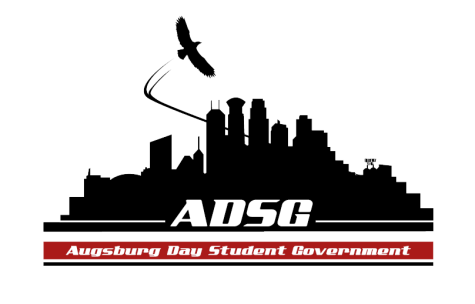 Augsburg Day Student Government AgendaNovember 12, 2014
Marshall Room 6:10 PMMembers present: Thomas Kukowski, Lyle Nyberg, Cuong Nguyen, Nattacia Bailey, Cristian Baca-Perez, Julian Kritz, Danny Polaschek, Liban Elmi, Elise Hinderliter, Jabril Bonini, Heath Anderson, Amber Nguyen, Reies Romero, Banna Kidane, Vincent Henry, Vision Bagonza, Ahmed Musallam, Adrian Lowe, Nancy Lor, Christine Tang, Mohamed Safi, Winnie Godi, Emily James, Ashley Parent, Melissa Stewart.Members absent: Hannah Thiry, Michael LeRoyAdvisors present: Joanne Reeck and Mike Grewe.Guests present: Ann Garvey, President Paul PribbenowCall to Order 6:11 pmRoll CallFavorite winter time activity.Share PuppyVincentEmily JamesFor her work with the PR committee and editing of the promotion video.Adoption of the AgendaSoapboxPresident PribbenowAppreciates work of ADSG regarding the tough issues this fall. Realizes that whatever arises is important and needs our attentionThe 2019 planThere is quite a lot ahead of us as we approach the year 2019, the school’s 150th anniversary.Vision statement: includes the goal of Augsburg becoming a student centered institution that is small to the students, but big for the world; be truly urban and take advantage of this opportunity; and to be a university since we serve quite a large body of both adult and undergraduate students.Plan also includes:Enhancing student successInvesting in great facultyBe “at the table”-living up to finding the means of representing a diverse array of individualsSpiritual inquiry and vocation explorationFinancial models that will reflect our plansBeing InnovativeBringing in the next new thing in higher education, be it through technology, relevance to day-to-day life, or revolution.“2019 and beyond”-we are constantly looking at that horizon.Working on projects using two available grants-Innovation Fund and Peace Making Fund. This is targeting projects that students are involved in both on campus and anywhere in the world.Questions:Lyle: What are your plans to create the bridge between students and higher powers to express opinions on the classroom experience?	We have received the request for evaluations being made public. The college owes our students a quality student experience. This approach will have a great effect on power dynamics, due to power differentials between faculty and students. Encourage students to keep writing down their views since this has indeed come to our attention.Cristian: Can you speak more on collaborations with outside programs?	There is a conversation about combining faculty efforts and more joint programming with the ACTC consortium, in order to have greater resources in all academic fields.	There has also been interest in joint use of facilities with the west bank of the University of Minnesota. This will decrease facility redundancy and promote better use of available resources.Marissa: How long will the recreation center take to be built?	We will take steps towards this. Probably will not be done in the next few years but will happen.Heath: What is the high level view of how the college will bridge the gap between the fiscal deficit of the We are at 30 million in pledges and 50 million in deficit. We have clear strategies in place for this. The current financial agenda is the CSBR. There is a possibility for the current first year students to utilize the business side of the CSBR, hence we are moving on our intended path.			Liban: Why is our endowment so low? Its probably about 40million. Our operative budget is about 60-80 million. A good endowment is probably 3 times that much. The campaign to raise our endowment will probably be started after the CSBR has been completed. Macalester didn’t have an endowment either, until one recent donation. Cristian: With recent decline in enrollment, what strategies are in place for retention and recruitment?	We received the “average” enrollment this fall. Its been viewed as a decline because, in comparison to last fall’s entering class, this was a significant decrease. Its usually a year to year issue. When enrollment rises in one institution, its usually accompanied by a subsequent decline elsewhere.Vision: What plans do we have in place to increase the international student population?Goal is to bring them in from various parts of the world, especially areas of current active partnership, like China and Vietnam. We aim to raise their representation to about 5 or 10% of the student population. The ISSS office is aware of this and is collaborating with admissions regarding this issue. Approval of Previous MinutesUnfinished BusinessNew BusinessAnnouncementsPresident:The CFO of the college will be here next week. Prepare questions for her.Banna will meet Ann Garvey regarding the MPIRG fee.Still waiting to talk to Joe Underhill and  John Dukey regarding the wind energy fee. Hopefully we can put up nice projects before the end of the year.Polos and remaining badges will be given out tonight. Please wear it whenever representing ADSG from now on.Michael LeRoy will be joining us next week. May the executive board stay back after this meeting.Vice President: May everyone meet with their constituents to gather views on the student activity fee.There is a rally tomorrow at 4pm titled “#PointerGate. We are unfortunately out of space inside for the talk, but please show up for the demonstration outside Foss.Tomorrow is Give to the Max day. We are 2/3 to our goal of donors. Please come out to donate and table. Let’s be number 1 again.Tweet, post, and use other social media to promote it.If you give $10 you get a free tshirtQuestion: where is the money going and who are we competing against?Going to different programs like campus kitchens, various departments and the Augsburg fund (which funds dorm lights and other programs on campus)We are competing against other non-profits, as well as for-profit institutionsReadership program director will be here next week.Finance Committee:Budget: Commissioning budget $1,160	   Chartering groups budget $11,106	    Travel Fund $219Increase in travel fund is due to recent changes involving a student organization.Recommends a revised amount of $800 for the group Unbounded for a math jeopardy event. The revised amount is because there will be student contributions from all the students participating which wasn’t reflected in the budget.Discussion:Danny: budget indicated $500 for refreshments by A’viands. Do refreshments cost this much?Thomas: This probably was communicated to be only for refreshments but we will also be providing lunch.Thomas: Moved to amend the motion to approve the previous amount of $1,350 because it is the only math event that goes on on campus. Student contributions were also accounted for when making the request.Seconded by Lyle. Discussion on the amendment:Amber: the finance committee went over budget in depth. This was an informed decision.Reies: what will the breakdown be?Liban: Did you look for best options as per individual costs?Thomas: Mathew Haines, the faculty advisor, did do this. The proposal was made before the student group then brought before the senate.Lyle moved to let Thomas speak 2 more times. Seconded by Mohamed. Vote: Are there any objections? None. Motion passed.Lyle: What was your basis on cutting off the $300?Heath: Some of these costs we believe are not relevant to the mission of the event. We believe that with the revised amount the event will have the same impact.		Lyle: Could you list those costs/things you thought could be avoided?Heath: T-shirts could be avoided. We did not see a reflection of the contribution of the other participating colleges in the budget either.		Jabril moved to return to previous question. Seconded by Mohamed.		Vote: 16 for, 1 opposed, 1 abstained. Motion passed.Vote for amended motion: 1 for, 11 against, 3 abstained. Amendment failed.		Discussion for original amount of $800:		Reies: You can still have a great event without all the funds.Lyle: Where will the $300 that has been removed be allocated in terms of expenditure cuts?			Will be subsidized from food and t-shirts.Nancy: So why did you ask for this money if you didn’t need it and other colleges were contributing as well?Cuong: The amount requested was the amount left off from the 	 provided by all the schools and the math department.Vote to approve revised amount: 16 for, 1 opposed, 1 abstained. Motion passed.Chartering and Commissioning Committee:Students Concerns Committee:Make an effort to talk to students to have them take the survey.We have flyers that we are going to send outSurvey was completed on Friday. Mohamed: Did you add the question on student activity fee?	We added a question on involvement in student groups.Students have 7 days to take this. Please inform as many as you can. Remember to table.Banna: Will email each of you for your shift. You will also be told whether you’re in OGC or CC.Vision: Will the survey stay open if not filled in enough?We could, but we aim for this not to happen. Anticipated amount of participation is about 40% of the students.Cuong: is there a link we can get? Can it be included on the flyers?Link will be sent out to you for the qualtrics survey. Adrian: Students who aren’t dedicated to their personal emails will probably not take the time to enter the link even if it was on the flyers.Danny: will we get it in our emails or in Amail?Will be sent to personal emails.PR Committee:Get out and promote the Give to The Max Day and the Survey for Change.Elections Committee:Nancy: will be having a time conflict next semester, so if anyone will be willing to step up as committee chair, please contact her.Constitution Committee:Constitutional AmendmentsLyle moved to approve the changes sent out to everyone including repetition and grammar which do not change meaning of the constitution.Discussion:Mike G: “Familial status” needs to be added. “Ethnicity” can be removed as it is covered in “ethnic origin.”Banna moved to include edits by Mike, including “familial status” and “ethnicity”. Seconded by Cristian.Vote: 17 for, 0 against, 0 abstained. Motion passed. Nancy: Do we tell the students about these changes?If it affects student organizations, it will be communicated.Julian: why won’t the student government audit the student orgs anymore?This changed. Accounting and CAO does the auditing since a few years ago.Vote for changes to constitution: 17 for, 0 abstained, 0 opposed. Motion passed.Community Service Committee:We won’t be doing the animal shelter event. Email reminders will be sent outMeeting next Thursday at 9am in the Auggie’s nest.Resolutions committee.Senators: Cristian: Appointed by Adrian to manage the facebook page. Send in advertisements of student organization events.Liban: Can we help out in the process of increasing our endowment, so that we don’t rely on tuition alone. Jabril: A non-profit called Midnimo will be giving a free concert at the Cedar cultural center on Friday at 8pm.Cuong: The All-nighter is coming up on the 31st of January. ASAC welcomes any input. Meetings are on Tuesdays at 5:30pm in OGC. Lyle: Who is the artist? There are 2 artists. POS and four fists.Executive Board:Ahmed: Recognized Vincent for his recent choice of hairstyle.Peaceful pathways week will be the week of 17th to 21st of November. There will be a series of events including a panel discussion, breaking of bread (Common table), interfaith chapel surrounding the issue of the Israeli-Palestinian conflict. There isn’t much emphasis of this on campus hence this group is the first of its kind as other groups haven’t focused on this recently. Attend as you are able.Vision: Next week is also International Education week. We will be tabling, have a movie night, and an international dance on Thursday. Show up to learn more about the international students at Augsburg.Lyle: There is a group on campus that already brings these issues forward, hence we need to be able to recognize this without calling each other out and minimizing each other’s effort. We are all adults hence why we are in college.Ahmed: Acknowledged Lyle’s statement. Would appreciate being addressed directly in the future, and was not trying to minimize the efforts of SSI.Advisers:Mike: Faculty will be sent out a survey regarding student officer stipends. Feedback will be communicated.Regarding the student activity fee, we have feedback regarding the amount for other schools:	Macalester: $221	St. Thomas: $233	St. Kate’s: $280	Hamline:$280	Augsburg: $200Remember that different institutions use the student activity fee differently. However, this is where Augsburg stands in contrast to neighboring institutions.Adjournment 7:49 pm